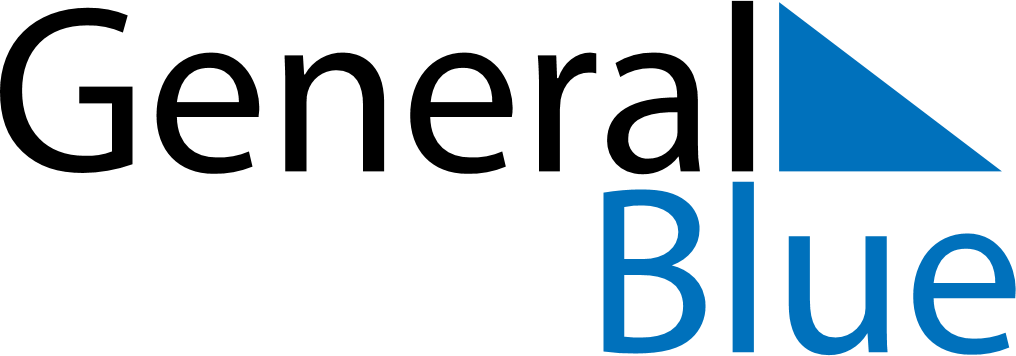 June 2024June 2024June 2024June 2024June 2024June 2024June 2024Thung Song, Nakhon Si Thammarat, ThailandThung Song, Nakhon Si Thammarat, ThailandThung Song, Nakhon Si Thammarat, ThailandThung Song, Nakhon Si Thammarat, ThailandThung Song, Nakhon Si Thammarat, ThailandThung Song, Nakhon Si Thammarat, ThailandThung Song, Nakhon Si Thammarat, ThailandSundayMondayMondayTuesdayWednesdayThursdayFridaySaturday1Sunrise: 6:02 AMSunset: 6:36 PMDaylight: 12 hours and 33 minutes.23345678Sunrise: 6:02 AMSunset: 6:36 PMDaylight: 12 hours and 34 minutes.Sunrise: 6:02 AMSunset: 6:36 PMDaylight: 12 hours and 34 minutes.Sunrise: 6:02 AMSunset: 6:36 PMDaylight: 12 hours and 34 minutes.Sunrise: 6:02 AMSunset: 6:36 PMDaylight: 12 hours and 34 minutes.Sunrise: 6:02 AMSunset: 6:37 PMDaylight: 12 hours and 34 minutes.Sunrise: 6:02 AMSunset: 6:37 PMDaylight: 12 hours and 34 minutes.Sunrise: 6:02 AMSunset: 6:37 PMDaylight: 12 hours and 34 minutes.Sunrise: 6:02 AMSunset: 6:37 PMDaylight: 12 hours and 35 minutes.910101112131415Sunrise: 6:02 AMSunset: 6:38 PMDaylight: 12 hours and 35 minutes.Sunrise: 6:03 AMSunset: 6:38 PMDaylight: 12 hours and 35 minutes.Sunrise: 6:03 AMSunset: 6:38 PMDaylight: 12 hours and 35 minutes.Sunrise: 6:03 AMSunset: 6:38 PMDaylight: 12 hours and 35 minutes.Sunrise: 6:03 AMSunset: 6:38 PMDaylight: 12 hours and 35 minutes.Sunrise: 6:03 AMSunset: 6:39 PMDaylight: 12 hours and 35 minutes.Sunrise: 6:03 AMSunset: 6:39 PMDaylight: 12 hours and 35 minutes.Sunrise: 6:03 AMSunset: 6:39 PMDaylight: 12 hours and 35 minutes.1617171819202122Sunrise: 6:04 AMSunset: 6:39 PMDaylight: 12 hours and 35 minutes.Sunrise: 6:04 AMSunset: 6:40 PMDaylight: 12 hours and 35 minutes.Sunrise: 6:04 AMSunset: 6:40 PMDaylight: 12 hours and 35 minutes.Sunrise: 6:04 AMSunset: 6:40 PMDaylight: 12 hours and 35 minutes.Sunrise: 6:04 AMSunset: 6:40 PMDaylight: 12 hours and 35 minutes.Sunrise: 6:04 AMSunset: 6:40 PMDaylight: 12 hours and 35 minutes.Sunrise: 6:05 AMSunset: 6:41 PMDaylight: 12 hours and 35 minutes.Sunrise: 6:05 AMSunset: 6:41 PMDaylight: 12 hours and 35 minutes.2324242526272829Sunrise: 6:05 AMSunset: 6:41 PMDaylight: 12 hours and 35 minutes.Sunrise: 6:05 AMSunset: 6:41 PMDaylight: 12 hours and 35 minutes.Sunrise: 6:05 AMSunset: 6:41 PMDaylight: 12 hours and 35 minutes.Sunrise: 6:06 AMSunset: 6:41 PMDaylight: 12 hours and 35 minutes.Sunrise: 6:06 AMSunset: 6:42 PMDaylight: 12 hours and 35 minutes.Sunrise: 6:06 AMSunset: 6:42 PMDaylight: 12 hours and 35 minutes.Sunrise: 6:06 AMSunset: 6:42 PMDaylight: 12 hours and 35 minutes.Sunrise: 6:07 AMSunset: 6:42 PMDaylight: 12 hours and 35 minutes.30Sunrise: 6:07 AMSunset: 6:42 PMDaylight: 12 hours and 35 minutes.